Dream PHOTOGRAM Assignment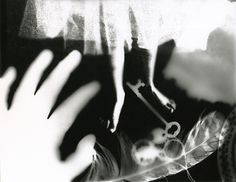 CURRICULUM EXPECTATIONSA1. The Creative Process: apply the creative process to create a photogramA2. The Elements and Principles of Design: apply elements and principles of design to a photogram for the purpose of self-expression and to communicate ideas relating to a dream you have hadA3. Production and Presentation: produce an art works, using photogram darkroom technologyB1. The Critical Analysis Process: demonstrate an understanding of the critical analysis process by examining, interpreting, evaluating, and reflecting on your own photogramC1. Terminology: demonstrate an understanding of, and use correct terminology when referring to, elements, principles, and photogramsC2. Conventions and Techniques: demonstrate an understanding of conventions and techniques usedin the creation of the photogramC3. Responsible Practices: demonstrate an understanding of responsible practices related to visual arts.Planning ProcessComplete the Photogram note using the videos (website) and the magazine articleChoose a dream you have had that you would like to represent through your photogram and describe it briefly in your sketchbookChoose a variety objects that represent your dream(a variety of opacities – opaque, transparent and semi-transparent – that will create a variety of values)Plan at least three possible arrangements/layouts in your sketchbook (alter the number, combinations and placement of objects in each layout for an 8x10 final print.  Consider movement, positive/negative space, spacingConference with your teacher to choose the one photogram you will create to gain your darkroom pass.Darkroom ProcessTake your pack of paper into the darkroomTurn the red light ON, and the fluorescent light OFFRemove one piece of paper, and one scrap, from your pack, and return the others by closing the black protective envelope tightly, inserting it upside down inside the white envelope, and closing it carefully within the white envelopeUse the greyscale activity from the magazine article to determine your exposure time.Under the enlarger, lay out your objects carefully on the paper, following the arrangement you have chosen (lay a sheet of glass overtop, if needed, to press the objects down)Flick the enlarger light on and off quickly (use timing denoted from your greyscale testCarefully remove the objects from your paperDevelop your paper, using the three tray systemRinse your paper and hang your photo to dryRepeat the process if contrast level is not optimalMat your final photo for professional display
* submit ALL photo attempts and test strips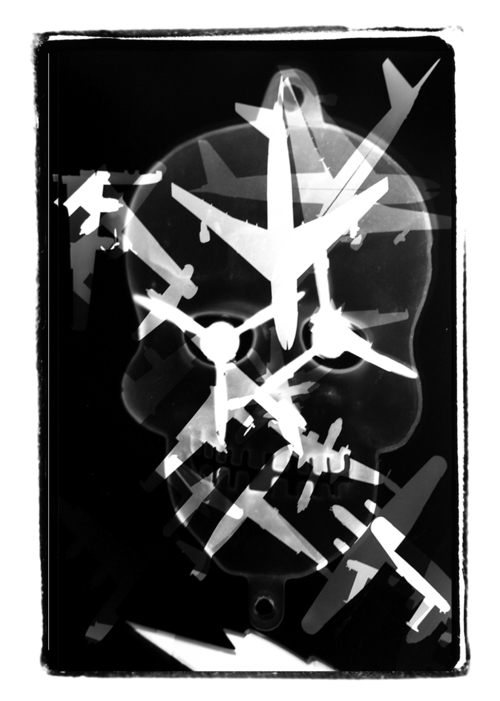 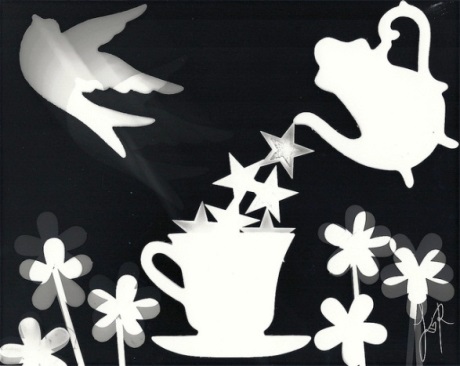 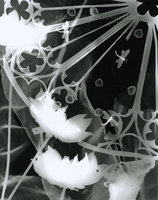 RUBRICStudent Name:Criteria: Level R = none-insufficient	 Level 1 = limited 	Level 2 = somewhat	 	Level 3 = considerably	 Level 4 = thoroughly(50 - 59%)	 (60 - 69%)		 (70 - 79%) 		(80 - 100%)Knowledge and Understanding (Understanding of concepts, elements, principles, meaning and significance)Thinking and Inquiry (Planning & Process; Creative thinking skills & processes, critical analysis)Communication (The conveying of meaning through various forms; communication of intended message expression/organization of ideas)Application (The use and knowledge to make connections within and between various contexts; final product, composition, creativity) 
Rubric Questions:*To be typed or written on a separate sheet. Each question should be a full paragraph 
(minimum 5 sentences each)
What objects did you choose to represent your dream and why?Describe how the light reacted with the paper with the different objects and what was interesting about these observations?Give your piece a title.  What is the title and why did you choose it?• Demonstrates an understanding of what a photogram is (photogram note questions)• Demonstrates an understanding of paper developmentR 1 2 3 4 R 1 2 3 4overall mark for category:         /20Planning & Process• evidence of thorough proposal/rough drafts/ preliminary planning, documented (in sketchbook)   *three layouts/arrangements and dream representations• effective teacher-conferencing in a timely manner• your final work was prepared on time for class critiques, peer feedback Problem Solving • The problem of creating a successful arrangement• The problem of choosing objects of various opacities• The problem of exposing your paper to the correct amount of light (exposure) (test strip and retries)• The problem of developing the photo on your paper (retries if necessary)R 1 2 3 4 R 1 2 3 4R 1 2 3 4R 1 2 3 4R 1 2 3 4R 1 2 3 4R 1 2 3 4overall mark for category:         /70The completed rubric answers: • The rubric questions have been thoroughly answered and were properly submitted with your completed assignment with attention to details and thoughtful, insightful answers.• Dream representation is creative and interestingR 1 2 3 4 R 1 2 3 4overall mark for category:         /20Foundations: Responsible Practices.• throughout the creation of this piece you demonstrated responsible studio practice by: Maintaining a clean, respectful workspace; Consistent, proper, safe materials usage; Not wasting/losing materials/tools/equipment; Responsible, ethical digital citizenship.Application: • Final Arrangement is interesting, creative and keeps the viewer’s eye moving around the piece• Photo development is balanced and effective• Final print is clean, professional (free of wrinkles, fingerprints, etc.)• Matting is professional and accurate (all portions included)R 1 2 3 4R 1 2 3 4R 1 2 3 4 R 1 2 3 4R 1 2 3 4overall mark for category:      /50